Outcome evidence mappingThis practical tool can help you “unpack” your short-medium term goals or outcomes into more specific indicators or signs of change. These can then be mapped onto the sources of evidence that will illustrate if those things are happening and contributing to the overall change you are seeking to achieve. Finally you can ensure that you have a good blend of different kinds of evidence by checking your evolving map of outcomes and evidence against the 5 layers of evidence – do you have a mix of all layers across the outcomes and sources of evidence identified?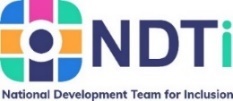 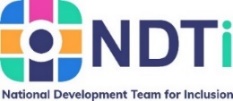 Outcome areas: the changes that will result from your activities Signs of Change: What are the signs that you are being successful, that each of these changes is happening, and working well? Sources of evidence: What information / data will tell us if these things are happening? What needs to be collected, when, by whom?Layer of evidenceE.g.  